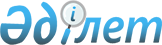 Қостанай облысы Қостанай қаласы әкімдігінің 2017 жылғы 20 қаңтардағы № 157 "Мүгедектер үшін жұмыс орындарына квота белгілеу туралы" қаулысының күші жойылды деп тану туралыҚостанай облысы Қостанай қаласы әкімдігінің 2022 жылғы 9 наурыздағы № 469 қаулысы. Қазақстан Республикасының Әділет министрлігінде 2022 жылғы 16 наурызда № 27142 болып тіркелді
      "Құқықтық актілер туралы" Қазақстан Республикасы Заңының 27-бабына сәйкес Қостанай облысы Қостанай қаласының әкімдігі ҚАУЛЫ ЕТЕДІ:
      1. Қостанай облысы Қостанай қаласы әкімдігінің "Мүгедектер үшін жұмыс орындарына квота белгілеу туралы" 2017 жылғы 20 қаңтардағы № 157 (Нормативтік құқықтық актілерді мемлекеттік тіркеу тізілімінде № 6822 болып тіркелген) қаулысының күші жойылды деп танылсын.
      2. "Қостанай қаласы әкімдігінің жұмыспен қамту және әлеуметтік бағдарламалар бөлімі" мемлекеттік мекемесі Қазақстан Республикасының заңнамасында белгіленген тәртіпте:
      1) осы қаулының Қазақстан Республикасы Әділет министрлігінде мемлекеттік тіркелуін;
      2) осы қаулыны оның ресми жарияланғанынан кейін Қостанай облысы Қостанай қаласы әкімдігінің интернет-ресурсында орналастырылуын қамтамасыз етсін.
      3. Осы қаулының орындалуын бақылау Қостанай облысы Қостанай қаласы әкімінің жетекшілік ететін орынбасарына жүктелсін.
      4. Осы қаулы оның алғашқы ресми жарияланған күнінен кейін күнтізбелік он күн өткен соң қолданысқа енгізіледі.
					© 2012. Қазақстан Республикасы Әділет министрлігінің «Қазақстан Республикасының Заңнама және құқықтық ақпарат институты» ШЖҚ РМК
				
      Қостанай қаласы әкімінің міндетін атқарушы 

А. Костюков
